Årsberetning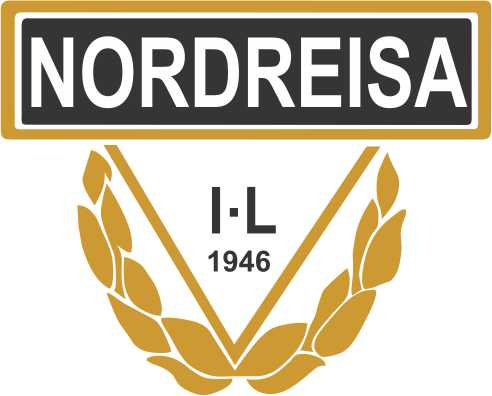 Idrettsskolen2017/2018Styrets sammensetningLeder: Liv Anita ØstgårdSekretær: Solrunn Rikardsen, motorisk treningRepresentanter:Tone Lise Karlsen, skiIngrid Bråstad Nilssen, håndballTrond Hallen og Ann Hilde Johansen, fotballIngunn Hansen, oppmann eldste gruppaMonika Eilertsen, oppmann yngste gruppaStyrets arbeidStyremøter
Det er avholdt 8 gruppemøter hvor årshjul, trenerkabal og budsjett er behandlet. Spesielle oppgaverArbeidet med årshjulet.Arbeidet med å få trenerkabalen på plass tar mye tid og vi har ringt rundt til veldig mange foreldre for å få på plass trenere. Arbeidet med å legge til nye medlemmer som melder seg på underveis i løpet av året.Informasjonsdeling. Aktivitet
2 treninger i uka for den eldste gruppa og 1 trening i uka for de yngste.Se vedlagt halvårsplaner for detaljert fordeling av idretter.Vi har 115 medlemmer. Vurdering av aktivitet i forhold til målMålet er:
«å lage et godt og variert aktivitetstilbud hvor barna får utvikle seg både fysisk, psykisk og sosialt, hvor de får mulighet til å prøve seg i flere idretter og i flere ulike miljøer, og hvor allsidighet, fysisk aktivitet, trygghet og mestringsopplevelser sammen med andre barn og voksne er viktigst».Vi har varierte aktiviteter gjennom hele året for begge gruppene. Vi ser hvor viktig det er med engasjerte trenere for at aktivitetene skal fungere og har derfor arrangert trenermøte for felles planlegging. Vi har hovedfokus på mestring og ser at barna trives på trening. Årsregnskap Gjennomgang av budsjett og regnskap, legges ved.Vi mener medlemsavgifta på 500 kr og 1000 kr bør være som den er. 